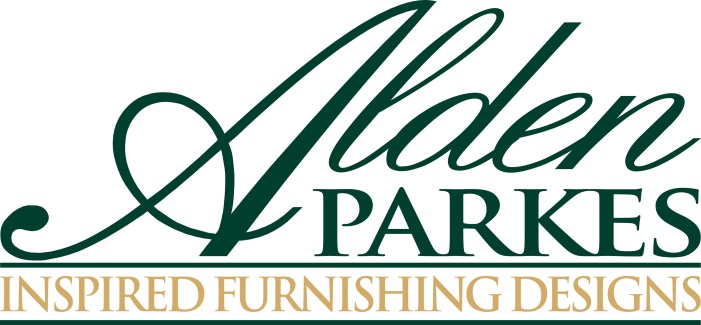 FOR IMMEDIATE RELEASE							Contact: Nicole Howley
Gefen Marketing
336.884.5020
Nicole@gefenmarketing.comKRISTIN DROHAN COLLECTION SHOWING IN ALDEN PARKES SHOWROOM AT HIGH POINT MARKETSpring 2016 High Point Market Highlights New Alden Parkes Showroom and showing of Drohan’s Upholstery CollectionJacksonville, FL (March 21, 2016)—Alden Parkes is pleased to announce that the Kristin Drohan Collection will be showing in their space, 200 N. Hamilton Street, Suite 110, during the Spring 2016 High Point Market. Interior designers, buyers and retailers can browse products from both Alden Parkes and the Kristin Drohan Collection from April 15-20, 2016.The Kristin Drohan Collection is domestically-made, stylish and eco-friendly upholstered furniture, which ranges from seating to beds to occasional pieces, and wall art.“We’re excited to have the Kristin Drohan Collection as a part of our showroom this spring,” said Lynne McArdle, owner of Alden Parkes. “Alden Parkes and the Kristin Drohan Collection offerings complement one another to bring an eclectic whole home selection for designers and buyers.  Together we have detailed, artisanal case goods and occasional pieces with exquisite wood finishes, as well as superb upholstery.”“The showroom is going to look spectacular in lifestyle vignettes that highlight the collaboration of our upholstery and art with Alden Parke's case goods and accessories,” Kristin Drohan said.The Alden Parkes showroom is relocating for the Spring High Point Market to 200 N. Hamilton Street, Suite 110. Lunch is served daily.###About Alden Parkes:Alden Parkes is a high-end furniture manufacturer based in Jacksonville, FL owned by entrepreneurial veterans Lynne and Khrys McArdle. Alden Parkes offers an extensive line of home furnishings: upholstery, occasional tables, dining, cabinetry, mirrors, and accessories. Made from meticulously chosen premium materials, hand carved wood, and USA-manufactured upholstery, Alden Parkes designs are notable for their artisanal attention to detail.  Whether its case goods, upholstery or occasional furniture paired with formal traditional or classic modern designs, Alden Parkes has mastered the art of fine living. Media Note: To schedule a tour of the Alden Parkes showroom, please contact Nicole Howley at Nicole@gefenmarketing.com or at 336.884.5020.